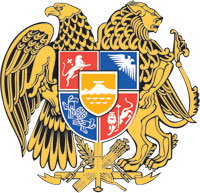 ՀԱՅԱՍՏԱՆԻ ՀԱՆՐԱՊԵՏՈՒԹՅԱՆ  ԿԱՌԱՎԱՐՈՒԹՅՈՒՆ   Ո  Ր  Ո  Շ  Ո Ւ  Մ16 դեկտեմբերի  2021 թվականի    N     - ՆՀԱՅԱՍՏԱՆԻ ՀԱՆՐԱՊԵՏՈՒԹՅԱՆ ԿԱՌԱՎԱՐՈՒԹՅԱՆ 1998 ԹՎԱԿԱՆԻ ՀՈՒՆՎԱՐԻ 22-Ի N 74 ՈՐՈՇՄԱՆ ՄԵՋ ՓՈՓՈԽՈՒԹՅՈՒՆ ԿԱՏԱՐԵԼՈՒ Մ Ա Ս Ի Ն----------------------------------------------------------------------------------------------------------Հիմք ընդունելով «Նորմատիվ իրավական ակտերի մասին» Հայաստանի Հանրապետության օրենքի 34-րդ հոդվածի 1-ին մասը՝ Հայաստանի Հանրապետության կառավարությունը    ո ր ո շ ու մ     է.1. Հայաստանի Հանրապետության կառավարության 1998 թվականի հունվարի 22-ի «Արմենպրես» պետական բաժնետիրական ընկերության կանոնադրությունը, կանոնադրական հիմնադրամը և հիմնադրի կողմից լիազորված անձանց ցանկը հաստատելու մասին» N 74 որոշման 1-ին կետի «գ» պարբերությամբ հաստատված ցանկը շարադրել նոր խմբագրությամբ՝ համաձայն հավելվածի։2. Սույն որոշումն ուժի մեջ է մտնում պաշտոնական հրապարակմանը հաջորդող օրվանից:ՀԱՅԱՍՏԱՆԻ  ՀԱՆՐԱՊԵՏՈՒԹՅԱՆ                    ՎԱՐՉԱՊԵՏ                                                     Ն. ՓԱՇԻՆՅԱՆԵրևանՀավելված      	 ՀՀ կառավարության 2021 թվականի						         դեկտեմբերի  16-ի N        - Ն որոշման«Ց Ա Ն Կ«ԱՐՄԵՆՊՐԵՍ» ՓԱԿ ԲԱԺՆԵՏԻՐԱԿԱՆ ԸՆԿԵՐՈՒԹՅԱՆ ՀԻՄՆԱԴՐԻ ԼԻԱԶՈՐ ՆԵՐԿԱՅԱՑՈՒՑԻՉՆԵՐԻՀԱՅԱՍՏԱՆԻ  ՀԱՆՐԱՊԵՏՈՒԹՅԱՆ  ՎԱՐՉԱՊԵՏԻ ԱՇԽԱՏԱԿԱԶՄԻ	    ՂԵԿԱՎԱՐ	                                           	           Ա. ՀԱՐՈՒԹՅՈՒՆՅԱՆՀՀ վարչապետի աշխատակազմի ղեկավար50 տոկոս բաժնետոմսՀՀ վարչապետի մամուլի քարտուղար25 տոկոս բաժնետոմս«Հանրային կապերի և տեղեկատվության կենտրոն» ՊՈԱԿ-ի տնօրեն25 տոկոս բաժնետոմս»